Spelling Zapper 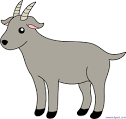 wemetentlampshestickfrogstophe